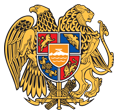 ՀԱՅԱՍՏԱՆԻ ՀԱՆՐԱՊԵՏՈՒԹՅՈՒՆ 
ՏԱՎՈՒՇԻ ՄԱՐԶ
ԴԻԼԻՋԱՆ ՀԱՄԱՅՆՔ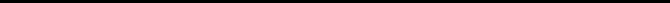 26 փետրվար 2019թ.ԱՐՁԱՆԱԳՐՈՒԹՅՈՒՆ N 3
ԱՎԱԳԱՆՈՒ ՀԵՐԹԱԿԱՆ ՆԻՍՏԻՀամայնքի ավագանու նիստին ներկա էին ավագանու 7 անդամներ:Բացակա էին` Ռազմիկ Բալինյանը, Սամվել Դավթյանը, Վարդան Հախվերդյանը, Սուրեն Մելիքյանը, Վարդան Մնացականյանը, Վարդան Մուկուչյանը, Դավիթ Սարգսյանը, Գեվորգ ՍողոմոնյանըՀամայնքի ղեկավարի հրավերով ավագանու նիստին մասնակցում էին`
Գեվորգ Թամրազյան, Գեվորգ Ամիրխանյան, Գագիկ Շահնազարյան, Վարդան Գրիգորյան, Գրիգոր Գեվորգյան, Լեվոն Ավագյան, Ալբերտ Սիմոնյան, Վաղինակ Մարկոսյան, Գոհար Դավթյան, Սուրեն ԱմյանՆիստը վարում էր  հհ դիլիջան համայնքի ղեկավար` Արմեն ՍանթրոսյանըՆիստը արձանագրում էր ՀՀ Դիլիջանի համայնքապետարանի աշխատակազմի քարտուղար ` Արա Մարտիրոսյանը Քվորում չապահովելու պատճառով նիստը չկայացավ:
ՀՀ Դիլիջան համայնքի ղեկավար

ԱՐՄԵՆ ՍԱՆԹՐՈՍՅԱՆ________________Նիստն արձանագրեց`  Արա Մարտիրոսյանը _________________________________ Ավագանու անդամներՍՈՒՐԵՆ ԳՐԻԳՈՐՅԱՆԳԱՌՆԻԿ ԴԱՎԹՅԱՆԱՐԳԱՄ ԹԱՄՐԱԶՅԱՆԱՐԹՈՒՐ ԹԱՄՐԱԶՅԱՆՍԱՀԱԿ ՄԿՐՏՈՒՄՅԱՆՎԱՐԴԱՆ ՄՆԱՑԱԿԱՆՅԱՆՏԻԳՐԱՆ ՍՏԵՓԱՆՅԱՆ